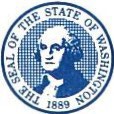 STATE OF WASHINGTONBOARD OF REGISTRATION FOR PROFESSIONAL ENGINEERS AND LAND SURVEYORSDATE & TIME: Dec 8, 2022LOCATION:	BRPELS Office605 11th Ave SEBoard Meeting Agenda9:00 amand	WebEx LinkSTE 201Olympia, WA, 98501orTap to join from a mobile device+1-650-479-3208,,25568497970#37597265# US TollATTENTION: All meetings are open to the public except when business calls for a Closed Session. During Closed Session all guests will be excused. Start times are subject to change by the Board Chair.OPEN SESSIONCall to OrderRoll CallOrder of AgendaApproval of October 20, 2022 Meeting MinutesPublic Comment OpportunityEXECUTIVE SESSION: The chair will announce the purpose and estimated duration for Executive Session. No formal actions will be taken during Executive Session. Once Executive Session concludes, the Board will take a break to announce and invite visitors to Open Session.OPEN SESSION RECONVENESDisciplinary ActionCase ClosuresDisciplinary ReportConsideration of Board Order 2021-08-2070-00LSV, 2022-10-1445-00LSVCommittee ReportsExecutive CommitteePractice CommitteeExam Qualifications CommitteeSurvey CommitteeNew BusinessApproval of Monument Removal/Replacement Response to DNRPotential Nomination of Dave Peden for NCEES WZ Secretary/TreasurerNCEES Funded and Washington Funded Delegates for 2023 NCEES Zone Interim MeetingsNCEES PLS Exam EPS Request/Direction Approval of Concise Explanatory Statement and Filing of CR-103 for WAC 196-25Rulemaking for WAC 196-12Rulemaking for WAC 196-29Director’s ReportFinancial ReportAgency OperationsProgram ReportsCommunication & OutreachRegulatoryInvestigation & ComplianceLicensingAdminDeputy DirectorOther ItemsAssistant Attorney General’s ReportIntroducing The New Prosecuting AAGOther BusinessAdditional Public CommentUpcoming Outreach and EventsApril Committee/Board Meeting DatesAction Items from This MeetingAgenda Items for Next MeetingAdjourn MeetingBOARD OF REGISTRATION FOR PROFESSIONAL ENGINEERS AND LAND SURVEYORS BOARD MEETING DECEMBER 8th, 2022